Fill in the BlanksEquations of Straight LinesGraphPoints on LineGraphPoints on Line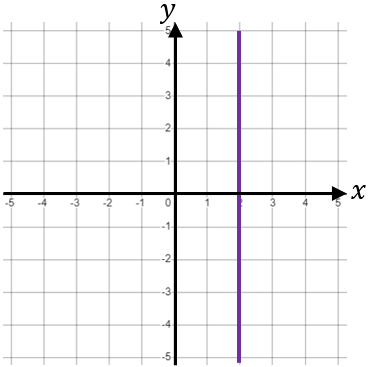 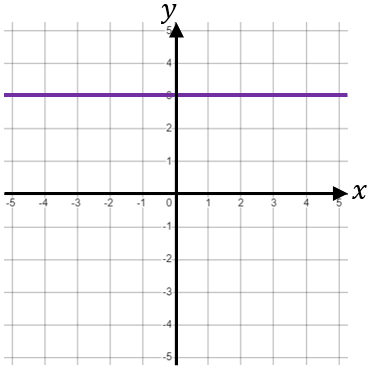 EquationEquationGraphPoints on LineGraphPoints on Line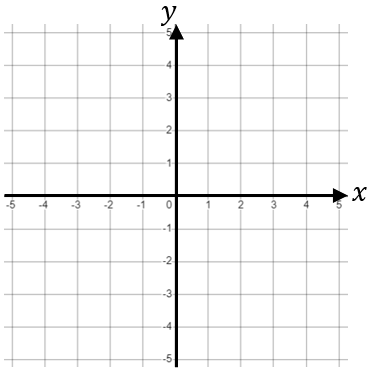 EquationEquationGraphPoints on LineGraphPoints on LineEquationEquationGraphPoints on LineGraphPoints on LineEquationEquation